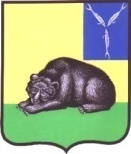 СОВЕТ МУНИЦИПАЛЬНОГО ОБРАЗОВАНИЯ ГОРОД ВОЛЬСКВОЛЬСКОГО МУНИЦИПАЛЬНОГО РАЙОНАСАРАТОВСКОЙ ОБЛАСТИР Е Ш Е Н И Е05 июня 2017 года                         № 43/3-211                           г. ВольскО внесении изменения в решение Совета  муниципального образования город Вольск от 09.12.2016 г. № 37/3-185 «О бюджете муниципального образования город Вольск на 2017 год и на плановый период 2018 и 2019 годов»В соответствии со статьей 78 Бюджетного кодекса Российской Федерации, п.1 ч.1 ст.14, п.5 ст.20, п.2 ч.10 ст.35 Федерального закона от 06 октября 2003 г. № 131-ФЗ «Об общих принципах организации местного самоуправления в Российской Федерации», ст. 19 Устава муниципального образования город Вольск, Совет муниципального образования  город ВольскР Е Ш И Л:1. Внести в решение Совета муниципального образования город Вольск от 09.12.2016 г. № 37/3-185 «О бюджете муниципального образования город Вольск на 2017 год и на плановый период 2018 и 2019 годов» изменение, дополнив приложение № 13 пунктом 3.1.7 следующего содержания:«3.1.7 Субсидии в рамках реализации муниципальной программы «Развитие малого и среднего предпринимательства на территории муниципального образования город Вольск на 2013-2017 годы» в целях возмещения части затрат субъектам малого и среднего предпринимательства, связанных с уплатой первого взноса (аванса) по договору (договорам) лизинга».2. Контроль за выполнением настоящего решения возложить на постоянную депутатскую комиссию Совета муниципального образования город Вольск по бюджету, налогам и земельно-имущественным вопросам.3. Настоящее решение вступает в силу со дня его официального опубликования. И. о. Главы муниципального образованиягород Вольск                                                             И.Г.Долотова                                                                                                                